                     Сервис центр  Putzmeister                            
                                            продажа новой техники, аренда, запчасти, ремонт,.                                                                                 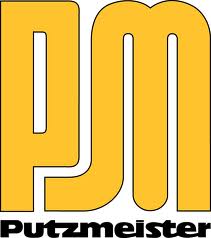                                                         КОММЕРЧЕСКОЕ ПРЕДЛОЖЕНИЕ.     Сервис Центр  «Путцмайстер»  предлагает в аренду автобетононасос Putzmeister  BSF52.16   .в. стрела , производительность до 160 м3/час, дополнительно до  бетоновода с собой.  Наши  квалифицированные операторы обеспечат прокачку бетона на  строительном объекте  в Санкт-Петербурге и ближайшем  пригороде,  а по области  после  согласования маршрута проезда.  -   Стоимость рабочей смены  рассчитывается исходя из 3600 рублей в час с НДС.  -   Рабочая смена  8 часов: из них 2 часа подача   и   6 часов работа на объекте, включая         установку, раскладку 30мин. и технологическую промывку, сборку 60мин.        -   При прокачке от 80 куб.м. оплата работы покубовая  за  1 куб.м. – 360 рублей +2 часа подача.            При скорости меньше 10 м3/час оплата переходит на почасовую.  -    от 300 куб.м.  – подача  бесплатно внутри КАД.   -    от 500 куб.м. – дополнительная скидка.           Вся техника в отличном состоянии, своевременно обслуживается в нашем сервис центре квалифицированными специалистами, используются только оригинальные запчасти.        При поступлении заявки условия аренды обсуждаются  дополнительно исходя из конкретных задач.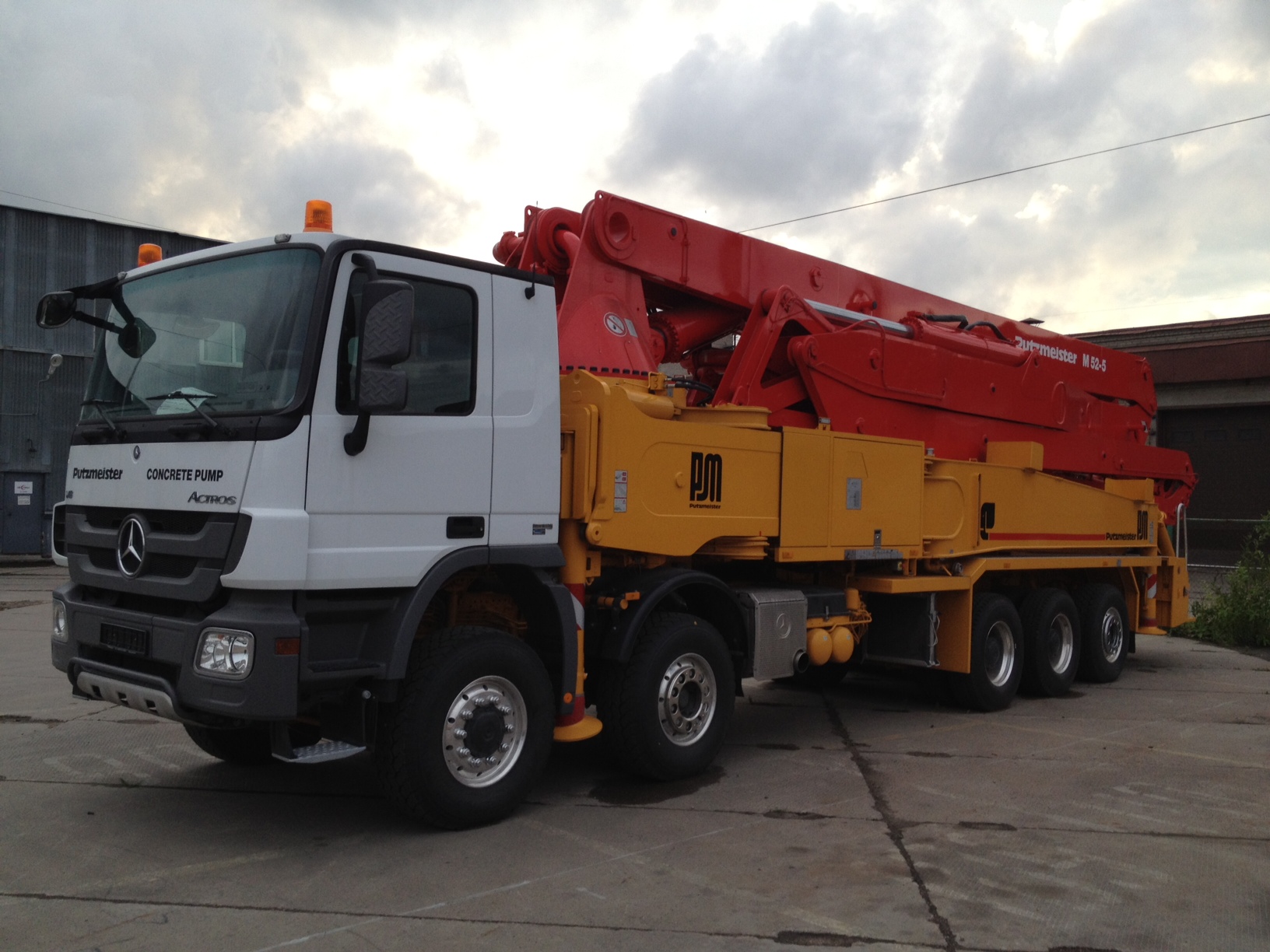             С уважением,            Отдел аренды  Сервис Центр «Путцмайстер»            Виноградов Леонид            т./ф.   (812) 326-00-11            моб.т.(812) 980-73-37               spb-pm@mail.ru              www.putzmeister-piter.tiu.ru	